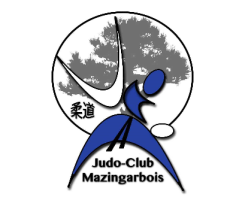 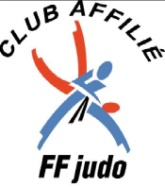 	Mazingarbe, le 28 nov. 18Objet : Challenge « G. GUYOT »Mesdames, Messieurs Responsable de Club et Professeurs	Je Judo-Club Mazingarbois a le plaisir de vous inviter au 13ème Challenge « Gérard Guyot » le 09 Février 2019. Vous en trouverez ci-dessous le règlement.- Ce challenge est ouvert aux catégories suivantes : Ecoles de Judo, Mini poussins, Poussins, Benjamins et Minimes, filles et garçons- Les pesées sont prises en charge par les clubs. Aucune pesée n’est prévue le jour du challenge, sauf en cas de réclamation ou de doute sur le poids d’un des combattants.- La compétition se déroulera à la salle Henri ARRAS, impasse Briquet à Mazingarbe. Chaque responsable de club devra se présenter impérativement dès son arrivée à la table centrale afin de confirmer la présence de ses judokas. - Inscriptions :  Merci de compléter le fichier ci-joint à envoyer par mail à l’adresse suivante : judoclubmazingarbois62@gmail.com pour le 06 Février au plus tard. - Les combats seront arbitrés selon les règles de la FFDJA. En cas d’égalité à la fin du temps réglementaire, une décision sera obligatoirement donnée par les arbitres.	Les temps de combats seront ceux pratiqués lors des compétitions officielles, à savoir : 1 min pour les Ecoles de Judo (randoris éducatifs au sol),1 min30 pour les Mini poussins et les Poussins,2 min pour les Benjamins,3 min pour les Minimes - La compétition se déroulera par poules de 4 au maximum. Il sera procédé à un classement par club. Le vainqueur d’une poule de 2 offrira 2 points à son club, le second, 1 point.Le vainqueur d’une poule de 3 marquera 3 points, le second, 2 points et le troisième, 1 point. Pour finir, le vainqueur d’une poule de 4 marquera 4 points, le second, 3 points, le troisième, 2 points et le quatrième, 1 point.Si un combattant est seul dans sa catégorie, il marquera 1  point.Chaque judoka sera récompensé et une coupe sera remise à chaque club participant. Un trophée distinguera le club arrivé premier, et ce challenge sera offert au club ayant remporté la compétition 3 années consécutives.ORGANISATION DU WEEK-ENDLes clubs participants devront fournir au moins un arbitre et un administratif, dans la mesure du possible. Compte tenu du caractère amical de la compétition, le coaching est interdit au bord des tatamis, néanmoins 2 accompagnateurs seront autorisés à circuler librement dans la zone de compétition.A noter : Le service médical sera assuré par un personnel qualifié et apte à prodiguer les 1er secours. Le Club de Mazingarbe déclinera toutes responsabilités en cas de vol lors et sur les lieux de la compétition.Je reste bien évidemment à votre disposition pour tout complément d’information.     NAGY Sylvie								GRINGOIRE NadègePrésidente du JCM							     Enseignant BE  07-81-64-51-47							    06-11-37-57-86	Samedi 09 février 2019 MATINSamedi 09 février 2019 MATINSamedi 09 février 2019 MATINOuvertures des portes9h00Début de la compétition9h30Ecoles de judo (randoris éducatifs au sol)Début de la compétition10h30PoussinsSamedi 09 février 2019 APRES-MIDISamedi 09 février 2019 APRES-MIDISamedi 09 février 2019 APRES-MIDIOuvertures des portes13h30Début de la compétition14h00Mini  poussinsDébut de la compétition15h30BenjaminsDébut de la compétition16h30Minimes